                             T.CŞEHİTKAMİL KAYMAKAMLIĞI       İLÇE MİLLİ EĞİTİM MÜDÜRLÜĞÜCENNET SÜZER ÖZEL EĞİTİM UYGULAMA MERKEZİ VE İŞ2015 – 2019 STRATEJİK PLANI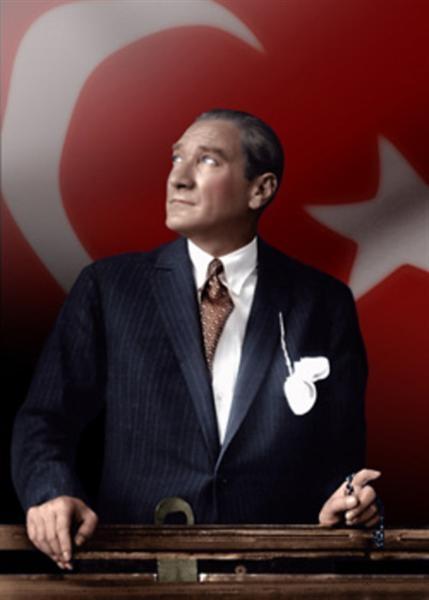 “Çalışmadan, yorulmadan, üretmeden, rahat yaşamak isteyen toplumlar, önce haysiyetlerini, sonra hürriyetlerini ve daha sonrada istiklal ve istikballerini kaybederler”.                                 Mustafa Kemal ATATÜRKSTRATEJİK PLANLAMA SÜRECİ  Okulumuzun Stratejik Planına (2015-2019) Stratejik Plan Üst Kurulu ve Stratejik Planlama Ekibi tarafından, 02/01/2014 tarihinde ilk toplantı yapılarak çalışma ve yol haritası belirlendikten taslak oluşturularak başlanmıştırStratejik Planlama Çalışmaları kapsamında okul personelimiz içerisinden “Stratejik Plan Üst Kurulu” ve “Stratejik Planlama Ekibi” kurulmuştur. Önceden hazırlanan anket formlarında yer alan sorular katılımcılara yöneltilmiş ve elde edilen veriler birleştirilerek paydaş görüşleri oluşturulmuştur. Bu bilgilendirme ve değerlendirme toplantılarında yapılan anketler ve hedef kitleye yöneltilen sorularla mevcut durum ile ilgili veriler toplanmıştır.Stratejilerin Belirlenmesi;Stratejik planlama ekibi tarafından, tüm iç ve dış paydaşların görüş ve önerileri bilimsel yöntemlerle analiz edilerek planlı bir çalışmayla stratejik plan hazırlanmıştır. Bu çalışmalarda izlenen adımlar;1.Okulun var oluş nedeni (misyon), ulaşmak istenilen nokta  (vizyon) belirlenip okulumuzun tüm paydaşlarının görüşleri ve önerileri alındıktan da vizyona ulaşmak için gerekli olan stratejik amaçlar belirlendi. Stratejik amaçlar; a. Okul içinde ve faaliyetlerimiz kapsamında iyileştirilmesi, korunması veya önlem alınması gereken alanlarla ilgili olan stratejik amaçlar,b. Okul içinde ve faaliyetler kapsamında yapılması düşünülen yenilikler ve atılımlarla ilgili olan stratejik amaçlar,c. Yasalar kapsamında yapmak zorunda olduğumuz faaliyetlere ilişkin stratejik amaçlar olarak da ele alındı.2. Stratejik amaçların gerçekleştirilebilmesi için hedefler konuldu. Hedefler stratejik amaçla ilgili olarak belirlendi. Hedeflerin spesifik, ölçülebilir, ulaşılabilir, gerçekçi, zaman bağlı, sonuca odaklı, açık ve anlaşılabilir olmasına özen gösterildi. 3. Hedeflere uygun belli bir amaca ve hedefe yönelen, başlı başına bir bütünlük oluşturan,  yönetilebilir, maliyetlendirilebilir faaliyetler belirlendi. Her bir faaliyet yazılırken; bu faaliyet “amacımıza ulaştırır mı” sorgulaması yapıldı.4. Hedeflerin/faaliyetlerin gerçekleştirilebilmesi için sorumlu ekipler ve zaman belirtildi.5. Faaliyetlerin başarısını ölçmek için performans göstergeleri tanımlandı.6. Strateji, alt hedefler ve faaliyet/projeler belirlenirken yasalar kapsamında yapmak zorunda olunan faaliyetler, paydaşların önerileri, çalışanların önerileri, önümüzdeki dönemde beklenen değişiklikler ve GZFT (SWOT) çalışması göz önünde bulunduruldu.7. GZFT çalışmasında ortaya çıkan zayıf yanlar iyileştirilmeye, tehditler bertaraf edilmeye; güçlü yanlar ve fırsatlar değerlendirilerek kurumun faaliyetlerinde fark yaratılmaya çalışıldı; önümüzdeki dönemlerde beklenen değişikliklere göre de önlemler alınmasına özen gösterildi.8. Strateji, Hedef ve Faaliyetler kesinleştikten sonra her bir faaliyet maliyetlendirilmesi yapıldı.9. Maliyeti hesaplanan her bir faaliyetler için kullanılacak kaynaklar belirtildi.  Maliyeti ve kaynağı hesaplanan her bir faaliyet/projenin toplamları hesaplanarak bütçeler ortaya çıkartıldı.Yukarıdaki çalışmalar gerçekleştirildikten sonra 13 Şubat İlkokulu 2015-2019 dönemi stratejik planına son halini vermek üzere İl Milli Eğitim Müdürlüğü Ar-Ge Birimine  Kurumnet üzerinden gönderilecektir.Görüşleri doğrultusunda son düzenlemeler yapılarak plan  taslağı son halini almış ve onaya sunulmuştur.Mustafa TÜMAY       Okul Stratejik Planlama                            KoordinatörüSTRATEJİK PLANIN AMACISTRATEJİK PLANIN KAPSAMISTRATEJİK PALANLAMA YASAL DAYANAKLARI STRATEJİK PLAN ÜST KURULU STRATEJİK PLANLAMA EKİBİÇALIŞMA TAKVİMİb)  Okulun Bölümleri B) MEVZUAT ANALİZİc) FAALİYET ALANLARI , ÜRÜN VE HİZMETLEROkul İçin Ürün/Hizmet Listesi(V: Tamamı  O:Bir Kısmı)Okul/kurumlarda öğretmen, öğrenci, veli ve çalışanlara yönelik anketler uygulanabilir ve uygulanan memnuniyet anketlerinin sonuçları paydaşların görüşleri olarak kullanılabilir. Kamu Müdürlükleri,Belediyeler, İl Özel İdaresi, Kaymakamlık, Milli Eğitim Müdürlüğü gibi paydaşlarla mülakat, yöneticiler, öğretmenler ve diğer çalışanlarla toplantılar yapılabilir, sayısı fazla olan paydaşların görüşleri anket yoluyla alınabilir.D)      KURUM İÇİ VE KURUM DIŞI ANALİZLEROKULUN PERSONEL YAPISIOKULUN ÖRGÜT YAPISIBURAYA ORGANİZASYON ŞEMANIZI ÇİZİNİZ!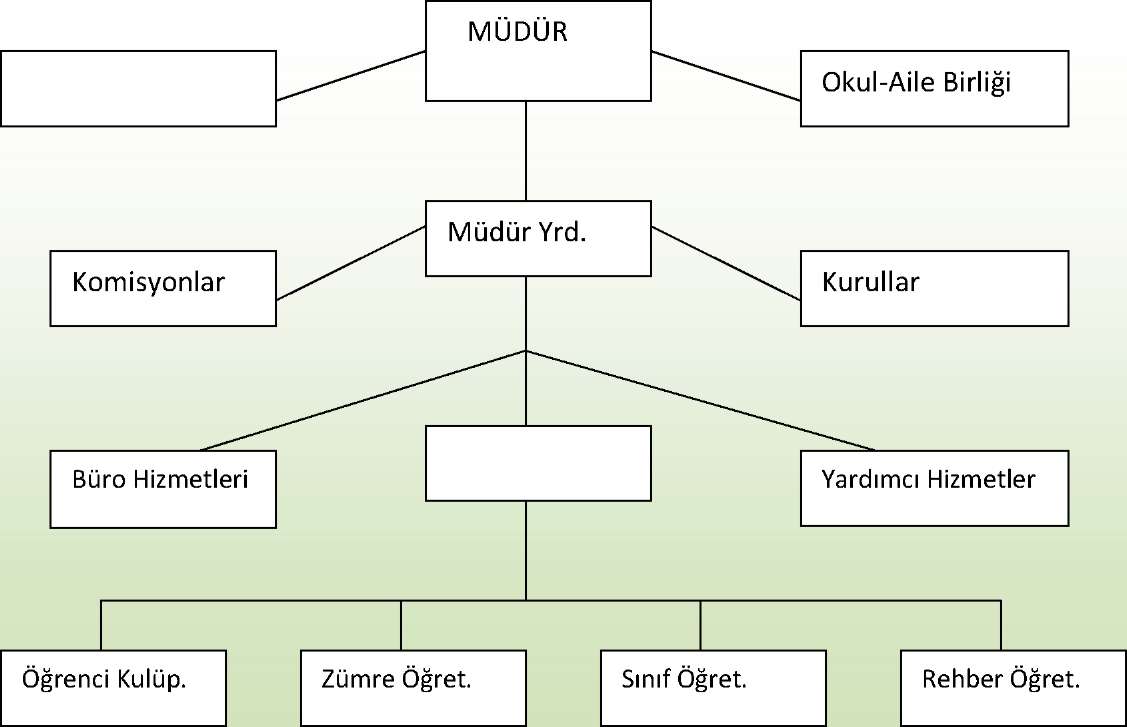 OKUL/KURUMLARDA OLUŞTURULAN BİRİMLERBu çalışmanın sonuçları ;paydaşların belirlenmesinde, paydaşlarla hizmetlerin ilişkilendirilmesinde, paydaş görüş ve önerilerinin alınmasında kullanılabilir.OKULUN FİZİKİ İMKÂNLARIBina DurumuFiziki DurumuKuruluşun Teknolojik AltyapısıPAYDAŞLARIN BELİRLENMESİİç PaydaşlarDış PaydaşlarPaydaşlar belirlendikten sonra okul/kurumun; hangi ürün/hizmetlerinikim için sunduğunu göstermeye yarayan, paydaş-ürün/hizmet matrisi oluşturulmalıdır. Bu matrisin sonucuna göre paydaşların ürünve  hizmetler hakkındaki görüşleri alınmalıdırPaydaş Önceliklendirme Matrisi  (V: Tamamı  O:Bir Kısmı)PAYDAŞLARIN ÖNCELİKLENDİRİLMESİ(Paydaşların belirlenirken en önemliden en önemsize doğru sıralanacaktır.)Paydaş Hizmet MatrisiD) GZFT (SWOT) ANALİZİPaydaş anketleri, görüşmeler, toplantılar vb yöntemlerle okulun güçlü yönleri zayıf yönleri, fırsatları, tehditleri belirlenecektir.KURUM İÇİ ANALİZKURUM DIŞI ANALİZÜST POLİTİKA BELGELERİÖzellikle;MEB 2010-2014 Stratejik Planı,Meb şura kararları,Vizyon 2023,İlgili Genel Müdürlüklerin Stratejik Planları,İl Millî Eğitim Müdürlüğü Stratejik Planı,İlçe Millî Eğitim Müdürlüğü Stratejik Planı,Özel İdare ve Belediye Stratejik Planları incelenmelidir.	MİSYONUMUZVİZYONUMUZİLKELERİMİZ/DEĞERLERİMİZ1. Derslerde ve ders dışı etkinliklerde Türkçenin doğru, güzel ve etkili kullanılması temel hedeftir.2. Her türlü eğitim-öğretim programlarının hazırlanması ve uygulanmasında Atatürk ilke ve inkılâplarına uyulur. Evrensel değerler içinde millî kültürün öğrenilmesine ve geliştirilmesine önem verilir.3. Okulumuz; dil, ırk, cinsiyet, felsefî inanç ve din ayrımı gözetilmeksizin herkese açıktır. Okulumuzda hiçbir kişiye, zümreye veya sınıfa ayrıcalık tanınamaz.4. Okulumuzda eğitim-öğretim etkinlikleri; öğretim ilkeleri, öğrenci düzeyi, çevre özellikleri ve programda belirtilen esaslar dikkate alınarak İlköğretim Yönetmeliğin 5 inci maddesindeki amaçları gerçekleştirecek şekilde düzenlenir ve uygulanır.5. Okulumuzda herkese imkân ve fırsat eşitliği sağlanır. Özel eğitim gerektiren ve korunmaya muhtaç çocukları yetiştirmek için özel önlemler alınır.6. Eğitim-öğretim hizmetleri düzenlenirken öğrencilerin ilgi, istek ve yetenekleri ile toplumun ihtiyaçları dikkate alınır.7. Demokrasi bilincinin geliştirilmesi amacı ile öğrenci, öğretmen, yönetici, personel ve velilerce; kurumda iş birliği, iş bölümü, seçme, seçilme, katılma ve düşüncelerini açıklayabilme gibi demokratik kuralların uygulandığı, sevgi, saygı ve hoşgörüye dayalı bir çalışma ortamı oluşturulur.8. Okulumuzda uygulanan, programlar, yöntem ve teknikler ile kullanılan eğitim teknolojisi; bilimsel ve teknolojik gelişmelere göre yenilenerek, okul, çevre ve ülke ihtiyaçlarına göre sürekli geliştirilir.9. Okulumuzda açıklık, güvenirlik ön planda tutulur. Eğitim-öğretim ve yönetim etkinliklerinin kurul ve komisyonlarca yürütülmesi, öğrenci, öğretmen, veli ve çevrenin gözetim ve denetimine açık tutulması sağlanır.10. Kaynakların etkili ve verimli olarak kullanılması, eğitim-öğretimin kalitesinin artırılması ve kurumun rekabet gücünün geliştirilmesi sağlanır.11. Okul ile aile ve çevrenin iş birliği sağlanır.12. Okulumuzda öğrenciler, oldukları gibi kabul edilerek değer verilir.13. Öğretmen, yeri geldikçe günlük olaylara ve fırsat eğitimine yer verir.14. Öğrencilere temel bilgi, beceri ve değerleri kazandırmak, öğrencilerin davranış, ilgi ve yeteneklerini belirlemek, programlar doğrultusunda başarılarını bir bütün olarak değerlendirmek, meslek alanlarını tanıtmak ve yönlendirmek için gerekli önlemler alınır.15. Özel eğitime ihtiyacı olan bireylerin akranları ile birlikte kaynaştırma uygulamaları yoluyla eğitimlerini sürdürmeleri esastır. Bu öğrenciler eğitimlerini akranları ile birlikte aynı sınıfta sürdürebilecekleri gibi okulumuzun bünyesinde açılacak özel eğitim sınıflarında da sürdürebilirler. Kaynaştırma yoluyla eğitim uygulamalarında özel eğitim ile ilgili mevzuat hükümleri uygulanır.Temalar, Amaçlar, Hedefler, Performans Göstergeleri, Faaliyet/Projeler ve Stratejiler STRATEJİK AMAÇLAR, HEDEFLER, FAALİYETLER Stratejik Temalar Gerçekleştirilen Paydaş/Hizmet Matrisi, Durum Analizi, GZFT Matrisi ve paydaşların sorunlar ve çözüm önerileri vb. çalışmalar göz önünde bulundurularak, stratejik konular/sorunlar belirlenmiştir. Bu konular/sorunlar ilgili oldukları alanlara uygun biçimde bir araya getirilerek, sekiz adet Stratejik Tema (Temel Strateji Alanı) ve bu temel strateji alanlarının alt başlıklarını oluşturan 27 adet stratejik amaç belirlenmiştir. Stratejik Amaç 1 .   Okulun tehlike arz eden bölümlerin iyileştirilmesi.Hedef . 1     Okulun öğrenciler açısından tehlike ve risk taşıyan bölümleri tespit etmekHedef . 2    Yaklaşık maliyet hesabı yapmak.Hedef . 3     Okul idaresi Okul-Aile birliği ile görüşerek destek almak.Stratejik Amaç 2 .   Okulumuzu tanıtmak ve daha fazla kitlelere ulaşmak için web sayfasını güncellemek ve sosyal etkinlikler düzenlemek.Hedef . 1     Web sayfası hazırlayan şahıs ve programcılarla görüşmekHedef . 2    Okulumuza yönelik hazırlanacak web sayfasının şablonlarının neler olacağını belirlemek.Hedef . 3    Maliyet tespiti yapmak ve en uygun fiyatı veren kişi ve programcılarla sözleşme yapmak.Hedef . 4     Okul hakkında bilgileri toplayarak web sayfamıza atılmasını sağlamak.Stratejik Amaç 3 .   TV,VCD veya DVD’si olmayan sınıflara gerekli donanımın sağlanması.	Hedef . 1     Televizyon,VCD veya DVD'si olmayan sınıfları belirleyerek ihtiyacın tespit edilmesi.Hedef . 2     Sınıf öğretmenlerinin öncelikli olarak velilerle görüşerek temin yoluna gidilmesi.Hedef . 3    Okul Aile Birliği ve Zihin Engelliler ve Otistik Çocukları Koruma Derneğinden destek alınması.
OKULUN BİNA DURUMU1) Isınma kalorifer (doğalgaz)ile sağlanmakta ,su,aydınlatma,kanalizasyon problemi          yoktur.Bir adet su deposu vardır.2) Dershaneler : 12 derslik vardır. 3) Atölye: 3 adet iş eğitim atelyesi ve 1 adet seramik atelyesi bulunmaktadır.4 Depo,ambar ve arşiv : Depo ve arşiv vardır.5Spor Salonu : Spor odası bulunmakta6İdare odaları : 1 müdür odası, 2 müdür yardımcısı odası ve 1 rehberlik servisi odası bulunmaktadır.7   Diğer sosyal faaliyetler için ayrılmış olan yerler: Sinevizyon ve toplantı salonu vardır.8) Bahçenin	ağaçlandırılması çiçeklendirilmesi çalışmaları,korunması. 8dönüm okul bahçesi var.Ağaçlandırma ve çevre düzenlemesi –eksikleriyle de olsa –var. Ayrıca bahçede “sodes projesi”  olan bir halı saha bulunmaktadır.PERSONEL BİLGİLERİ                                            PAYDAŞ ANALİZLERİ1-Yöneticiler2-Öğretmenler3-Öğrenciler4-Okul Aile birliği ve veliler5-Bölge ilköğretim okulları6-Şehitkamil ve Şahinbey Rehberlik ve Araştırma MerkezleriİMZA SİRKÜLE   30/09/2014	Mustafa BOZGEYİKOkul MüdürüSUNUM“Eğitimdir ki bir milleti ya hür, bağımsız, şanlı, yüksek bir topluluk halinde yaşatır; ya da milleti esaret ve sefalete terk eder. “ (Mustafa Kemal Atatürk) 	Bir milleti hür, bağımsız, şanlı, yüksek bir topluluk haline getirecek olan eğitim, amaç ve hedefleri önceden belli olan, anlık kararlarla değil de belli bir strateji dâhilinde yürütülen eğitimdir. Mustafa Kemal Atatürk’ün yukarıdaki sözünde vurguladığı “eğitim” de ancak planlı bir eğitimdir. Bu nedenle Cennet Süzer Özel Eğitim Uygulama Merkezi ve İş Uygulama Merkezi olarak 2015 – 2019 yılları arasında hedeflerimizi belirleyerek bu alanda çalışmalarımıza hız vereceğiz.      	Cennet Süzer Özel Eğitim Uygulama Merkezi ve İş Uygulama Merkezi olarak bizler bilgi toplumunun gün geçtikçe artan bilgi arayışını karşılayabilmek için eğitim, öğretim, topluma hizmet görevlerimizi arttırmak istemekteyiz. Var olan değerlerimiz doğrultusunda dürüst, tarafsız, adil, sevgi dolu, iletişime açık, çözüm üreten, yenilikçi, önce insan anlayışına sahip bireyler yetiştirmek bizim temel hedefimizdir.             Cennet Süzer Özel Eğitim Uygulama Merkezi ve İş Uygulama Merkezi Stratejik Planı (2015-2019)’de belirlenecek  amaç ve hedeflere ulaşmamızın okulumuzun gelişme ve kurumsallaşma süreçlerine önemli katkılar sağlayacağına inanmaktayız.           Planın hazırlanmasında emeği geçen Stratejik Plan Kuruluna  ve uygulanmasında yardımcı olacak tüm kurum ve kuruluşlara öğretmen, öğrenci ve velilerimize teşekkür ederim.                                                                                                                          Okul Müdürü                                                                                                                   Mustafa BOZGEYİKOKUL KİMLİK BİLGİSİOKUL KİMLİK BİLGİSİOKUL KİMLİK BİLGİSİOKUL KİMLİK BİLGİSİOKUL KİMLİK BİLGİSİOKUL KİMLİK BİLGİSİİLİ: GAZİANTEP                                        İLİ: GAZİANTEP                                        İLİ: GAZİANTEP                                        İLÇESİ: ŞEHİTKAMİL                                 İLÇESİ: ŞEHİTKAMİL                                 İLÇESİ: ŞEHİTKAMİL                                 OKULUN ADI:  Cennet Süzer Özel Eğitim Uygulama Merkezi ve İş Uygulama MerkeziOKULUN ADI:  Cennet Süzer Özel Eğitim Uygulama Merkezi ve İş Uygulama MerkeziOKULUN ADI:  Cennet Süzer Özel Eğitim Uygulama Merkezi ve İş Uygulama MerkeziOKULUN ADI:  Cennet Süzer Özel Eğitim Uygulama Merkezi ve İş Uygulama MerkeziOKULUN ADI:  Cennet Süzer Özel Eğitim Uygulama Merkezi ve İş Uygulama MerkeziOKULUN ADI:  Cennet Süzer Özel Eğitim Uygulama Merkezi ve İş Uygulama MerkeziOKULA İLİŞKİN GENEL BİLGİLEROKULA İLİŞKİN GENEL BİLGİLEROKULA İLİŞKİN GENEL BİLGİLERPERSONEL İLE İLGİLİ BİLGİLERPERSONEL İLE İLGİLİ BİLGİLERPERSONEL İLE İLGİLİ BİLGİLEROkul Adresi:Sarıgüllük Mah. Kılıç Ali Caddesi No: 22 Okul Adresi:Sarıgüllük Mah. Kılıç Ali Caddesi No: 22 Okul Adresi:Sarıgüllük Mah. Kılıç Ali Caddesi No: 22 KURUMDA ÇALIŞAN PERSONEL SAYISISayılarıSayılarıOkul Adresi:Sarıgüllük Mah. Kılıç Ali Caddesi No: 22 Okul Adresi:Sarıgüllük Mah. Kılıç Ali Caddesi No: 22 Okul Adresi:Sarıgüllük Mah. Kılıç Ali Caddesi No: 22 KURUMDA ÇALIŞAN PERSONEL SAYISIErkekKadınOkul Telefonu342 322 74 41 342 322 74 41 Yönetici   21FaksSınıf öğretmeni  416Elektronik Posta AdresiBranş Öğretmeni22Web sayfa adresiRehber Öğretmen1Öğretim ŞekliNormal(  x  )İkili(      )Memur-Okulun Hizmete Giriş Tarihi20062006Yardımcı Personel  23Kurum KoduToplam1122OKUL VE BİNA DONANIM BİLGİLERİOKUL VE BİNA DONANIM BİLGİLERİOKUL VE BİNA DONANIM BİLGİLERİOKUL VE BİNA DONANIM BİLGİLERİOKUL VE BİNA DONANIM BİLGİLERİOKUL VE BİNA DONANIM BİLGİLERİToplam Derslik Sayısı1313Kütüphane Var(-)Yok(  x  )Kullanılan Derslik Sayısı1313Çok Amaçlı SalonVar(  -)Yok(  x  )İdari Oda Sayısı33Çok Amaçlı SahaVar(  x  )Yok( -  )Laboratuvar SayısıBÖLÜM 1   STRATEJİK PLANLAMA SÜRECİAMAÇBu stratejik plan dokümanı, okulumuzun güçlü ve zayıf yönleri ile dış çevredeki fırsat ve tehditler göz önünde bulundurularak, eğitim alanında ortaya konan kalite standartlarına ulaşmak üzere yeni stratejiler geliştirmeyi ve bu stratejileri temel alan etkinlik ve hedeflerin belirlenmesini amaçlamaktadır.KAPSAMBu stratejik plan dokümanı Cennet Süzer Özel Eğitim Uygulama Merkezi ve İş Uygulama Merkezi 2015–2019 yıllarına dönük stratejik amaçlarını, hedeflerini ve performans göstergelerini kapsamaktadır.DAYANAKDAYANAKSIRA NOREFERANS KAYNAĞININ ADI15018 yılı Kamu Mali Yönetimi ve Kontrol Kanunu210. Kalkınma Planı (2014-2018)3Yüksek Planlama Kurulu Kararları4DPT Müsteşarlığı tarafından hazırlanan Kamu İdareleri İçin Stratejik Planlama Kılavuzu5Maliye Bakanlığı Tarafından Hazırlanan Performans Esaslı Bütçeleme Rehberi6Kamu İdareleri Faaliyet Raporlarının Düzenlenmesi ile Bu İşlemlere İlişkin Diğer Esas ve Usuller Hakkında Yönetmelik761. Hükümet Eylem Planı8Milli Eğitim Bakanlığı Stratejik Planı9İl Milli Eğitim Müdürlüğü Stratejik Planı102013/26 No’lu Genelge11Diğer KaynaklarOKUL GELİŞİM YÖNETİM EKİBİMİZOKUL GELİŞİM YÖNETİM EKİBİMİZOKUL GELİŞİM YÖNETİM EKİBİMİZSIRA NOADI SOYADI GÖREVİ1Mustafa BOZGEYİKOKUL MÜDÜRÜ2Mustafa TÜMAYMÜDÜR YARDIMCISI3Emin Okan OKYAYÖĞRETMEN4Nurşah ÇETİNÖĞRETMEN5Hasan DOLUÖĞRETMENOKUL GELİŞİM YÖNETİM EKİBİMİZOKUL GELİŞİM YÖNETİM EKİBİMİZOKUL GELİŞİM YÖNETİM EKİBİMİZSIRA NOADI SOYADI GÖREVİ1Mustafa BOZGEYİKOKUL MÜDÜRÜ2Mustafa TÜMAYMÜDÜR YARDIMCISI3Emin Okan OKYAYÖĞRETMEN4Aliye ÇETİNÖĞRETMEN5Hediye ÖZKURTÖĞRETMEN6Semra AKBAŞÖĞRETMENOKUL  / KURUM STRATEJİK PLAN ADIMLARIOKUL  / KURUM STRATEJİK PLAN ADIMLARI201520152015201520152015201520152015201520152015OKUL  / KURUM STRATEJİK PLAN ADIMLARIOKUL  / KURUM STRATEJİK PLAN ADIMLARIOCAKŞUBATMARTNİSANMAYISHAZİRANTEMMUZAĞUSTOSEYLÜLEKİMKASIMARALIKIDURUM ANALİZİ1Tarihsel Gelişim2Mevzuat Analizi*3Faaliyet Alanları, Ürün ve Hizmetler*4Kurum içi ve kurum dışı analizler*                                                                                                                (Paydaş Analizi, Örgütsel Yapı, Teknolojik Düzey, İnsan Kaynakları,Mali Kaynakların Araştırılması, PEST, GZFT vb. analizler)5Üst Politika Belgeleri*6Gelişim Alanlarının Belirlenmesi*II2.Dönem Öğretmenler Kurulu Toplantısında değerlendirme yapılmasıIIIGELECEĞE YÖNELİM1Misyon-Vizyon-Temel İlke ve Değerler*2Temalar*3Stratejik Amaçlar*4Stratejik Hedefler*5Performans göstergeleri*6Stratejiler*7Faaliyet ve projeler*8Maliyetlendirme9İzleme ve Değerlendirme*IVİl Milli Eğitim Müdürlüğüne Yapılan Çalışmaların GönderilmesiVSene Başı Öğretmenler Kurulu Toplantısında Revize edilmesi ve OnaylanmasıVIOkul Aile Birliği Genel Kurul Toplantısında Revize edilmesi ve OnaylanmasıVIIOnay ve Yayım*Öğretmenler kurulu toplantısında görüşülecek konularBÖLÜM 2: MEVCUT DURUM ANALİZİAçıldığı TarihBölümler                2006Ana BinaMEVZUAT ANALİZİDAYANAKHer Türk çocuğuna iyi bir vatandaş olmak için gerekli temel bilgi, beceri, davranış ve alışkanlıkları kazandırmak; onu milli ahlak anlayışına uygun olarak yetiştirmek.1739 sayılı kanunun 23. maddesi, * 222 sayılı kanunun 1. maddesi, * İlköğretim Kurumları Yönetmeliğinin 5. maddesiHer Türk çocuğunu ilgi, istidat ve kabiliyetleri yönünden yetiştirerek hayata ve üst öğrenime hazırlamak.1739 sayılı kanunun 23. maddesi.Öğrencilere, Atatürk ilke ve inkılâplarını benimsetme; Türkiye Cumhuriyeti Anayasası’na ve demokrasinin ilkelerine, insan hakları, çocuk hakları ve uluslar arası sözleşmelere uygun olarak haklarını kullanma, başkalarının haklarına saygı duyma, görevini yapma ve sorumluluk yüklenebilen birey olma bilincini kazandırmakİlköğretim Kurumları Yönetmeliğinin 5. maddesiFAALİYET ALANI:  EĞİTİMFAALİYET ALANI:    YÖNETİM İŞLERİHizmet-1 Rehberlik Hizmetleri Veli ÖğrenciÖğretmenHizmet-1 Öğrenci işleri hizmetiKayıt- Nakil işleri Devam-devamsızlık Sınıf geçme vb.Hizmet-2 Sosyal-Kültürel EtkinliklerSpor  müsabakalarıHizmet-2 Öğretmen işleri hizmeti   Personel Maaşları    Hizmet içi eğitimÖzlük haklarıFAALİYET ALANI: ÖĞRETİMFAALİYET ALANI: AİLE  EĞİTİMİHizmet-1  Müfredatın işlenmesiHizmet 1- Aile Eğitim SemineriÖğrenci kayıt, kabul ve devam işleriEğitim hizmetleriÖğrenci başarısının değerlendirilmesiÖğretim hizmetleriSınav işleriToplum hizmetleriSınıf geçme işleriKulüp çalışmalarıÖğrenim belgesi düzenleme işleri İdari İşlerPersonel işleriSosyal, kültürel ve sportif etkinliklerÖğrenci davranışlarının değerlendirilmesiRehberlikÖğrenci sağlığı ve güvenliğiYurt hizmetleriOkul çevre ilişkileriBilimsel vs araştırmalarRehberlikYaygın Eğitim                                                  ÜRÜN/HİZMET                                                  ÜRÜN/HİZMET                                                  ÜRÜN/HİZMET                                                  ÜRÜN/HİZMET                                                  ÜRÜN/HİZMET                                                  ÜRÜN/HİZMET                                                  ÜRÜN/HİZMET                                                  ÜRÜN/HİZMET                                                  ÜRÜN/HİZMETYARARLANICIEğitim-Öğretim (Örgün- Yaygın)Yatılılık-BurslulukNitelikli işgücüAR-GE, Projeler, DanışmanlıkAltyapı,Donatım YatırımYayımRehberlik, Kurs, Sosyal etkinliklerMezunlar (Öğrenci)Ölçme-DeğerlendirmeÖğrencilerVVVVVelilerVÜniversitelerOoVMedyaOoUluslar arası kuruluşlarooSağlık kuruluşlarıODiğer KurumlaroÖzel sektörVoo2010 YILI YÖNETİCİ VE ÖĞRETMEN DURUMU2010 YILI YÖNETİCİ VE ÖĞRETMEN DURUMU2010 YILI YÖNETİCİ VE ÖĞRETMEN DURUMU2010 YILI YÖNETİCİ VE ÖĞRETMEN DURUMU2010 YILI YÖNETİCİ VE ÖĞRETMEN DURUMU2010 YILI YÖNETİCİ VE ÖĞRETMEN DURUMU2010 YILI YÖNETİCİ VE ÖĞRETMEN DURUMU2010 YILI YÖNETİCİ VE ÖĞRETMEN DURUMUSIRA NOGöreviEK TLisansY.LisansUzman1MÜDÜR 1-112MÜDÜR YARDIMCISI112113ÖĞRETMEN52227141MEMUR---HİZMETLİ---GEÇİCİ PERSONEL2-3TOPLAM82533GÖREVLERGÖREVLE İLGİLİ BÖLÜM, BİRİM, KURUL/KOMİSYON ADIGÖREVLE İLGİLİ İŞBİRLİĞİ (PAYDAŞLAR)HEDEF KİTLEOkul Aile BirliğiÖğretmenler kuruluOGYEÖğrenci davranışlarını değerlendirme kuruluPsikolojik danışma ve rehberlik hizmetleri yürütme komisyonuYERLEŞİMYERLEŞİMYERLEŞİMTOPLAM ALANBİNALARIN ALANIBAHÇE ALANIFİZİKİ İMKANLARFİZİKİ İMKANLARFİZİKİ İMKANLARSIRA NOFİZİKİ DURUMSAYISI1Derslik Sayısı 13213Kütüphane-4Müdür odası15Müdür yardımcısı odası26Öğretmenler odası17Memur odası-8Hizmetliler odası1         9Çok amaçlı salon1Donanım TürüMevcutİhtiyaçBilgisayar33Projeksiyon11Faks1-Tarayıcı3-Fotokopi makinesi11Dizüstü bilgisayar11Lazer yazıcı3-PAYDAŞLİDERÇALIŞANLARHİZMET ALANLARTEMEL ORTAK STRATEJİK ORTAKTEDARİKÇİİl Milli Eğitim MüdürlüğüxxxOkul Müdürü    x  xÖğretmenlerxxÖğrencilerxVelilerxOkul Aile BirliğixEğitim VakfıxDestek PersonelixxPAYDAŞLİDERÇALIŞANLARHİZMET ALANLARTEMEL ORTAK STRATEJİK ORTAKTEDARİKÇİYerel Yönetimler    x    xMedya    xÜniversiteler    x    xSivil Toplum Örgütleri    xMuhtarlıklarSosyal Hizmetler MüdürlüğüEmniyet   MüdürlüğüSağlık MüdürlüğüPAYDAŞİÇ PAYDAŞDIŞ PAYDAŞ YARARLANICI NEDEN PAYDAŞ?ÖNCELİĞİMEBVBağlı olduğumuz merkezi idare1ÖğrencilerVHizmetlerimizden yaralandıkları için1Özel İdareVTedarikçi mahalli idare1STKOAmaç ve hedeflerimize ulaşmak işbirliği yapacağımız kurumlarPAYDAŞ HİZMET MATRİSİEğitim ve ÖğretimYatırım DonanımSosyal kültürel ve sportif etkenliklerHizmetiçi EğitimRehberlikSivil SavunmaAvrupa Birliği ProjeleriToplum HizmetiMilli Eğitim MüdürüÖğretmenlerÖğrencilerVeliOkul Aile BirliğiEğitim VakfıDestek PersoneliYerel YönetimlerMedyaÜniversitelerSivil Toplum KuruluşlarıGüçlü YönlerZayıf Yönler1.Ulaşımın kolay olması.2.Öğretmenlerin öğrencilere olan ilgi ve onlarla olan iletişimlerinin kuvvetli olması.3.Genç ve istekli personelin bulunması4.Okul kadrosunun başarıya odaklanması.5.Öğretmenlerin başarılı olma konusundaki isteklendirmeleri.6.Okulda yapılan olumlu çalışmaların dikkate alınıp takdir edilmesi.7.Sınıf mecvutlarının standartlara uygun olması.8.Yönetici ve öğretmenlerin iyi ve işlerinin bilincinde olması.9.Fiziksel imkansızlıklara rağmen yine de sosyal faaliyetlerin yapılmaya çalışılması.1.Mahalle halkının okula duyarlı ve diyaloğa açık olmaması.2.Okul alanının dar olması 3.Ailelere zaman zaman görülen ilgisizlik4.Ders araç gereçlerinin yetersizliği5.Okulun mezun olan, okula faydası olacak mahalle sakinleri ile yeterli diyalog kurulamaması.6.Okulda yeterince güvenlik önlemlerinin olmaması.FırsatlarTehditler   Velilerin sosyo-kültürel ve ekonomik seviyelerinin düşük olmasıBÖLÜM 3   GELECEĞE YÖNELİMADI SOYADIGÖREVİ1Mustafa BOZGEYİK                                                         Okul Müd..  2Songül ÇALMAN                                               Müd.Yard.  3Mustafa TUMAY                                             Müd.Yard.  4Emin Okan OKYAYRehberlik5Zela KESİKMİNAREEl san.Öğrt.6Oktay Turgay OKTAYMüzik Öğrt.7Hasan DOLUGörsel San.Öğr.8Bilal  KAYAÖZBeden Eğt. Öğrt.9Şerife TOPSeramik ve Cam Tek Öğrt.10Aliye ÇETİNÖzel Eğt.Öğrt.11Çiğdem GÜNEŞERÖzel Eğt.Öğrt12Hediye ÖZKURTÖzel Eğt.Öğrt13Nurşah ÇETİNÖzel Eğt.Öğrt14Ebruhan ÇAĞLAYANÖzel Eğt.Öğrt15Mustafa ÇAKMAKÖzel Eğt.Öğrt16İslim KÖROĞLUÖzel Eğt.Öğrt17Fikriye KESKİNÖzel Eğt.Öğrt18Gülden ZORLUÖzel Eğt.Öğrt19Semra AKBAŞÖzel Eğt.Öğrt20Tuba ÖTERÖzel Eğt.Öğrt21Ümmühan TUNA PALAOkul Öncesi Öğrt.22Aynur KARALARÖzel Eğt.Öğrt23Sema ASLANHANÖzel Eğt.Öğrt24Naz GÜRÖzel Eğt.Öğrt25Ceyda CEYLANÖzel Eğt.Öğrt26Burcu TÜTÜNCÜLERÖzel Eğt.Öğrt27Özlem TIĞLIÖzel Eğt.Öğrt28Mustafa Yankı YARGIÖzel Eğt.Öğrt29Ayşe YILMAZÖzel Eğt.ÖğrtİZLEME VE DEĞERLENDİRME ESASLARIİzleme ve Değerlendirme aşağıdaki esaslara bağlı kalınarak yapılacaktır:♦ Her eğitim öğretim yılı başında o yıl gerçekleştirilecek her bir hedef veya faaliyet için, sorumlu kişiler belirlenecektir. Bu kişilerin, öğrenen okul anlayışını bir davranış olarak benimsemişolmasına dikkat edilecektir.♦ Her çalışma yılı için okul gelişim planı hazırlanacaktır.♦ Her çalışma yılı /dönemi de ekiplerce her hedef için bir çalışma/iyileştirme planı hazırlayıp okul idaresine teslim edeceklerdir.♦ Sorumlu kişi veya ekipler 6 ayda bir rapor düzenleyerek amaca ulaşma veya hedefingerçekleşme düzeyi hakkında bilgi sunacaklardır.♦ Faaliyetler performans göstergelerine göre değerlendirilecektir. Bu bakımdan herçalışma öncesinde performans göstergeleri gözden geçirilecektir.♦ Çalışmalarda verilerin kullanılması ve her şeyin rakamlarla ifade edilmesi sağlanacaktır.♦ Tüm çalışmalar açıklık ve hesap verebilirlik ilkesine uygun olarak gerçekleştirilecektir.♦ Yapılan çalışmaların sonucuna göre Stratejik Plan gözden geçirilecektir.STRATEJİK PLAN ÜST KURULUSTRATEJİK PLAN ÜST KURULUSTRATEJİK PLAN ÜST KURULUSTRATEJİK PLAN ÜST KURULUSIRA NOADI SOYADIGÖREVİ       İMZA1Mustafa BOZGEYİKOKUL MÜDÜRÜ2Mustafa TÜMAYMÜDÜR YARDIMCISI3Emin Okan OKYAYÖĞRETMEN4Nurşah ÇETİNÖĞRETMEN5Hasan DOLUÖĞRETMEN